東樹　康雅 氏　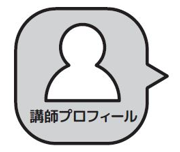 一般財団法人東京都つながり創生財団 調布市や横浜市、藤沢市などの市民活動センターにてNPO・地域活動支援に従事後、2021年4月より現職。2013年より公益信託ひらつか市民活動ファンド運営委員および平塚市市民活動推進補助金審査員を務めた他、現在、鎌倉市市民活動推進委員にて協働・市民活動推進を担う。